.Intro lyrics: 16 counts   /   6 RESTARTS, 1 TAGSect  1   FORWARD SHUFFLE (2X), ROCK FWD , ¼ TURN RIGHT , SIDE SHUFFLESect  2   WEAVE TO RIGHT WITH HALF TURN, HOLDSect  3    WEAVE TO LEFT, TOUCH, WEAVE TO RIGHT , TOUCHSect  4    KNEE POP BACKWALKSect  5    DIAG FORWARD , HEEL TOE SWIVEL, TOUCHSect  6    JAZZ BOX ¼ TURN RIGHT (2X)Sect  7    OUT OUT, IN IN , HOLD & CLAP , HEEL SWIVELSSect  8   SIDE TOUCHES*TAG : on wall 5 after 16 countsJazzbox : cross R over L - step L back - R to side - L forward*RESTARTS :Wall 1 (56 cts) - Wall 3 (16cts) - wall 5 (16cts) TAG - wall 6 (56cts) - wall 8 (16cts) - wall 10(16cts)Contact email :  wenarikajosephine@gmail.comNona Manado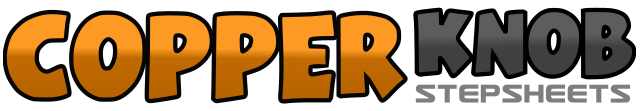 .......Count:64Wall:2Level:Improver.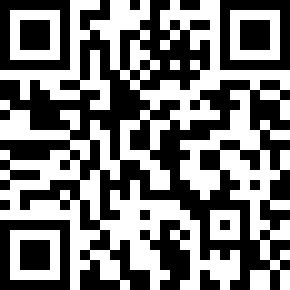 Choreographer:Wenarika Josephine (INA) - October 2020Wenarika Josephine (INA) - October 2020Wenarika Josephine (INA) - October 2020Wenarika Josephine (INA) - October 2020Wenarika Josephine (INA) - October 2020.Music:Nona Manado - Rama AiphamaNona Manado - Rama AiphamaNona Manado - Rama AiphamaNona Manado - Rama AiphamaNona Manado - Rama Aiphama........1 & 2Shuffle forward on R-L-R3 & 4Shuffle forward on L-R-L5 - 6R rock forward - recover on L7 & 8Turn ¼ right , side shuffle on R-L-R ….(3.00)1 - 4Cross L over R - step R to side - L behind R - turn ¼ right step R forward …(6.00)5 - 8Step L forward - turn ½ right step on R - Step L forward - hold ……………..(12.00)1 - 4Cross R over L - step L to side - R behind L - touch L to side5 - 8Cross L over R - step R to side - L behind R - touch R to side1 - 4Step R back pop L knee - hold - Step L back pop R knee - hold5 - 6Step R back pop L knee - step L back pop R knee7 - 8Step R back pop L knee - step L back pop R knee1Step R diag forward2 - 4Swivel L heel toward R - swivel L toe toward R - touch L next to R5Step L diag forward6 - 8Swivel R heel toward L - swivel R toe toward L - touch R next to L1 - 4Cross R over L - turn ¼ right step L back - R to side - L forward5 - 8Cross R over L - turn ¼ right step L back - R to side - L forward … (6.00)&1 - 2Step R to side - step L to side - hold & clap&3 - 4Step R in centre - step L next to R - hold & clap5 - 8Swivel both heels to right - left - right - center1 - 4Touch R to side - step R in place - touch L to side - step L beside R5 - 8Touch R to side - step R in place - touch L to side - step L beside R